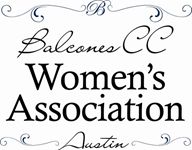 Balcones Country Club Women’s AssociationNew Member InformationRenewal  or updated infoBCC Account No____________________________	              Date _____/____/_______Name______________________________________ Spouse’s Name____________________Street Address__________________________________________________________________City ______________________________________________Zip Code______________________Best Phone #_______________________________ Home or Cell? _____________________Other Phone # ____________________________ Home or Cell? _____________________ E-Mail Address__________________________________________________________________Month and Day of Birth __________/______Please mark your calendar for our monthly meeting, held the third Thursday of the month. September thru May!Event Announcements are sent by email. Do you wish to also receive a Phone Call?   Yes/NoWe encourage you to get involved and share your time, talents, and interest by becoming a part of the committee(s) of your choice! Please indicate below!Scholarships__________   	Program & Socials ______	Membership _______		Market Days ______Annual Dues $25.00:  Payable by check made out to BCC Womens AssociationMail this form and check to:Jacque Forrest, BCCWA Treasurer; 9430 Spring Hollow, Austin TX 78750For more information, please call Jan Focke at 512-567-1062 or Judy Grube at 512-258-8598 or email  them at bccwa8600@gmail.com